2003年度　腎・尿路系　2004/2/3実施安達（選択問題）腎について（ゲロタの筋膜がらみ）尿管を栄養する左卵巣動脈の走行について尿管について腎臓について尿生殖隔膜について河原（選択問題）尿細管の各部位とそこに発現している輸送体を組み合わせる問題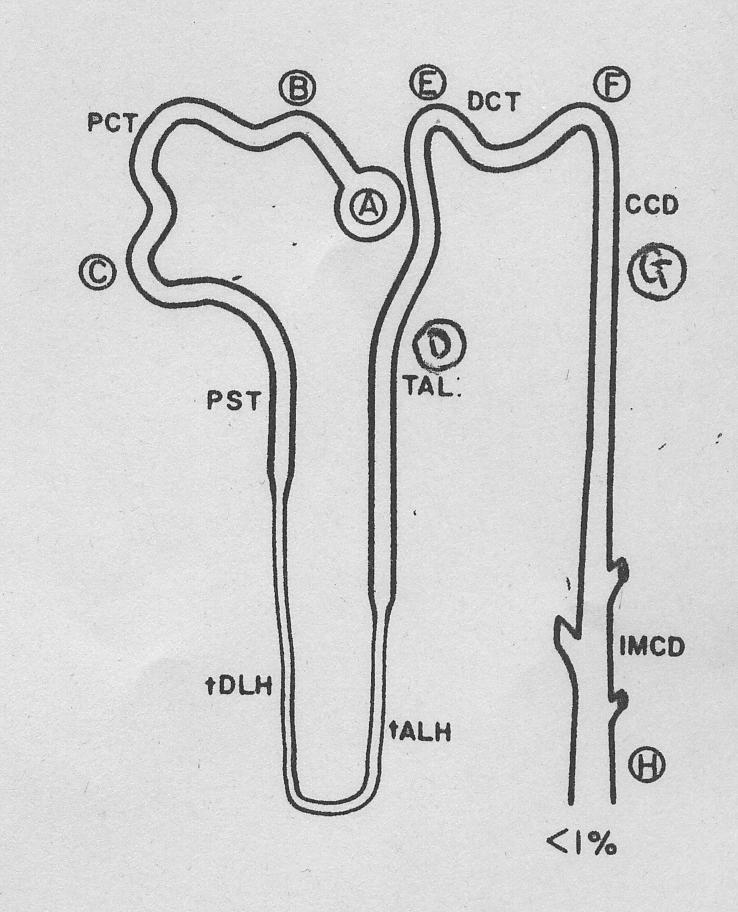 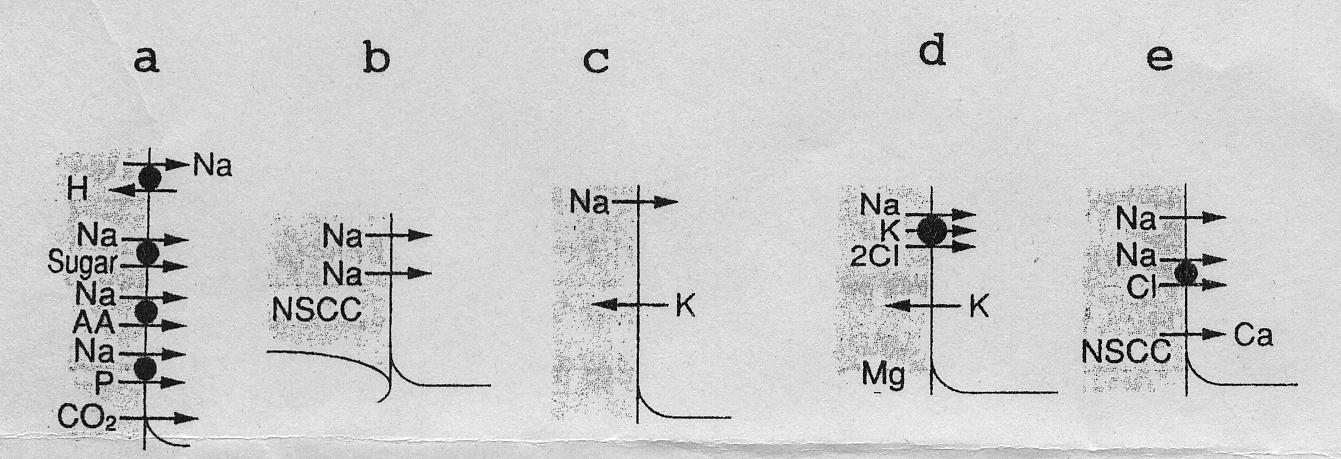 例：B-a　　D-　　E-　　G-　　H-坂本糸球体微小循環の特徴とその調節機構について書け中村膀胱尿管逆流について知るところを記せ入江急性膀胱炎について、病因、原因菌、症状ついて知るところを記せ竹内腎前性急性腎不全において尿中Na排泄率(FENa)が１％未満になるのはなぜか急性尿細管壊死において尿中Na排泄率(FENa)が１％以上になるのはなぜか鎌田急性腎炎症候群を呈する疾患をひとつあげ、知っていることを記せ鎌田　ネフローゼ症候群の機序と病態について記せ長場慢性腎不全の臨床症状または検査所見を２つあげ、その発生原因について２行で書け佐野(正誤問題)　微小変化型ネフローゼ症候群は急性に発症する微小変化型ネフローゼ症候群は高齢者に多い巣状糸球体硬化症はステロイド治療に対して抵抗性である膜性腎症は小児に多い膜性腎症はIｇGの顆粒状沈着がみられる守屋尿細管間質性腎炎を発症形式により分類せよそのうち一つについて原因、症状、診断（病理像）、検査値、治療法について記せ。12.馬嶋カリウム保持性利尿薬を一つ上げ、フロセミドとの作用の違い、副作用を記せ。